Тема: Особенности учета основных средствТребования: Раскрываете тему. -введениеМинимум два параграфаПервый параграф – теореическийВторой параграф – исследовательский с конкретными предложениями ЗаключениеСписок использованных источников и литературы.Объем – минимум 20 страницТребования к оформлению:выполняется любым печатным способом с использованием принтера на одной стороне листа белой односортной бумаги формата А4 через полтора интервала (допускается представлять таблицы и иллюстрации на листах формата АЗ); при печати используется шрифт черного цвета в текстовом редакторе Microsoft Word — Times New Roman Cyr, размер шрифта (кегель) 14, выравнивание по ширине; размер, правового поля текста страницы — не менее 10 мм, верхнего — не менее 20 мм, левого - не менее 20мм и нижнего — не менее 20 мм; каждая страница должна содержать 27-30 строк по 60-65 знаков в строке; абзац должен начинаться с красной строки (отступ — 12,7 мм).Страницы подлежат нумерации арабскими цифрами в нижней части листа по центру. Нумерация выполняется сквозной — от титульного до последнего листа работы, начиная с «Введения».Новый раздел (введение, заключение, главы, список использованных источников и литературы, приложения) начинается с новой страницы; параграфы на составные части не подразделяются.Названия разделов, а также «Введение», «Заключение», «Список использованных источников и литературы» печатаются заглавными литерами жирным шрифтом, по центру строки.Представленные в тексте таблицы размещаются на одном листе, без переносов, непосредственно после текста, в котором они упоминаются впервые, или на следующей странице. Таблицы нумеруются арабскими цифрами сквозной нумерации в пределах всей работы. Каждая таблица должна иметь номер и заголовок. Заголовок и слово «Таблица» начинаются с прописной буквы. Название таблицы помещается над таблицей слева, без абзацного отступа в одну строку с ее номером через тире. На все таблицы даются в работе ссылки. При ссылке следует писать слово «таблица» с указанием ее номера.Иллюстративный материал (рисунки) помещается по ходу текста сразу за ссылкой на него, или на следующей странице с соблюдением порядковой нумерации.Графики, диаграммы, схемы и другой графический материал оформляются только как рисунки и имеют порядковый номер и подрисуночные подписи. Подрисуночные подписи и слово «Рисунок» начинаются с прописной буквы. Рисунки имеют сквозную нумерацию арабскими цифрами. Номер и название рисунка помещается внизу рисунка с выравниванием влево, без абзацного отступа в одну строку с ее номером через тире.Формулы располагают отдельными строками посередине листа или внутри текстовых строк.Работа содержит библиографические ссылки на использованную научную литературу и источники. По месту расположения библиографические ссылки являются внутритекстовыми, помещенными в тексте работы. Для связи библиографических ссылок с текстом документа используется знак отсылки, которую в тексте документа заключают в квадратные скобки с указанием порядкового номера источника из списка использованных источников и литературы и номера его страницы.Приложения начинаются с новой страницы в порядке появления ссылок на них в тексте, и иметь заголовок с указанием слова Приложение, его порядкового номера и названия. Приложения не входят в установленный объем ВКР, но подлежат нумерации страниц.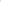 Требования к оформлению основных и дополнительных источников литературы по российскому стандартуКнига с указанием одного, двух и трех авторов.Фамилия И.О. одного автора (или первого) Название книги: сведения, относящиеся к заглавию (то есть сборник, руководство, монография, учебник и т.д.) / И.О. Фамилия одного (или первого), второго, третьего авторов; сведения о редакторе, составителе, переводчике. — Сведения о переиздании, например,: 4-е изд., доп. и перераб.). — Место издания : Издательство, год издания. — количество страниц.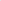 Пример:Орлов А.И. Организационно-экономическое моделирование: теория принятия решений : учебник / А.И. Орлов. — М. : ТОРУС, 2011.-568 с.Книги, имеющие более трех авторов.Коллективные монографии. Название книги: сведения относящиеся к заглавию / ИО. Фамилия одного автора с добавлением слов [и др.] ; сведения о редакторе, составителе, переводчике. сведения о произведении (например: 4-е изд., доп. и перераб.). - Место издания : Издательство, год издания. — количество страниц.Пример:Методы организации и управления конкурентоспособным производством : Монография / Ю.В. Мишин [и др.] ; Под общ. ред. Ю.В. Мишина. — М: ОАО «Институт микроэкономики», 2011. — 366 с.Сборник статей, официальных материалов.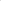 Айвазян СА. Байесовский подход в эконометрическом анализе НПрикладная эконометрика. 2008. — №1 (9). - С. 93—130. Многотомное издание. Том из многотомного изДания Пример :Толковый словарь русского языка : в 4 т. / под ред. Д.Н. Ушакова. — М.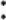 Астрель, 2000. — 4 т.Материалы конференций, совещаний, семинаровЗаглавие книги : сведения о конференции, дата и год проведения / Наименование учреждения или организации (если название конференции без указания организации или учреждения является неполным); сведения о редакторе, составителе, переводчике. — Город : Издательство, год издания. Количество страниц.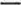 Пример:Международная коммуникация тез. докл. и сообщ. Сиб.-фр. Семинар (Иркутск, 15-17 сент. 1993 г.). — Иркутск : игпиия, 1993. - 158 с. ...из книг (сборников)Фамилия ИО. одного автора (или первого). Заглавие статьи : сведения, относящиеся к заглавию / ИО. Фамилия одного (или первого), второго и третьего авторов // Заглавие документа : сведения относящиеся к заглавию; сведения о редакторе, составителе, переводчике. — Место издания, год издания. — Первая и последняя страницы статьи.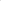 Пример:Друкер П. Эффективное решение / П. Друкер // Эффективное принятие решений / Пер. с англ. — М.: Альпина Бизнес Букс, 2006. — С.9-26.Если авторов более трех...Заглавие статьи / ИО. Фамилия первого автора [и др.] // Заглавие документа: сведения, относящиеся к заглавию/ сведения о редакторе, составителе, переводчике. — Место издания, год издания. — Первая и последняя страницы статьи. Пример:Скрытые ловушки процесса принятия решения // Хэммонд Дж.С. [и др.] Эффективное принятие решений / Пер. с англ. — М.: Альпина Бизнес Букс, 2006. —с.136-158.... из журналовПри описании статей из журналов приводятся автор статьи, название статьи, затем ставятся две косые черты (Н), название журнала, через точку-тире (.—) год, номер журнала честь, том, выпуск, страницы, на которых помещена статья. При указании года издания, номера журнала используют арабские цифры.Если один автор:Пример:Балашова Н. Управление операционным риском : анализ современных тенденций // Рынок ценных бумаг. — 2001 .- №7(190). — С. 68-70.Если 2-3 автора:Пример:Шогенов А.Г. Медико-психологический мониторинг / А.Г. Шогенов, А.М. Муртазов, А.А. Эльгаров Н Медицина труда и промышленная экология. — 2010. №9.- С.7-1ЗОписание электронных ресурсовТвердый носительФамилия ИО. автора (если указаны). Заглавие (название) издания [Электронный ресурс], — Место издания : Издательство, год издания. — Сведения о носителе (CD-R, DVD-R).Сетевой электронный ресурсФамилия ИО. автора (если указаны). Название ресурса [Электронный ресурс]. — Место издания: Издательство, год издания (если указаны). — адрес локального сетевого ресурса (дата просмотра сайта или последняя модификация документа).Пример:Белоус НА. Прагматическая реализация коммуникативных стратегий в конфликтном дискурсе // Мир лингвистики и коммуникации: электронный научный журнал. 2006. № 4 [Электронный ресурс]. URL: http://www.tverlingua.by.ru/archive/005/5 З 1.htm (дата обращения: 5.12.2007).Tpe60BaHH51 K 0(þopMJ1eHHK) OCHOBHb1X H A0110JIHwreJ1bHb1X HCTOHHHKOBJlwreparrypbl 110 3arraAH0MY crraHAapTYKhtuea.•Armitage, G.C. Development of classification system for periodontal diseases and conditions / G.C. Armitage // Ann. Periodontal. - 1999. - Ml. -P. 1-6. Tnaga 6 KHuee (c60PHwce).•Eggertsson, Thrainn (1996), A Note on the Economics of Institutions, in: Alston, Lee J., Eggertsson, Thrainn and Douglass C. North (eds.). Empirical Studies in Institutional Change. Cambridge: Cambridge University Press, p. 6-24.Cmamb51 6 DicypHaae.•Hahn, Frank. The Next Hundred Years. Economic Journal, January, 1991, 101(404) - pp. 47-50.